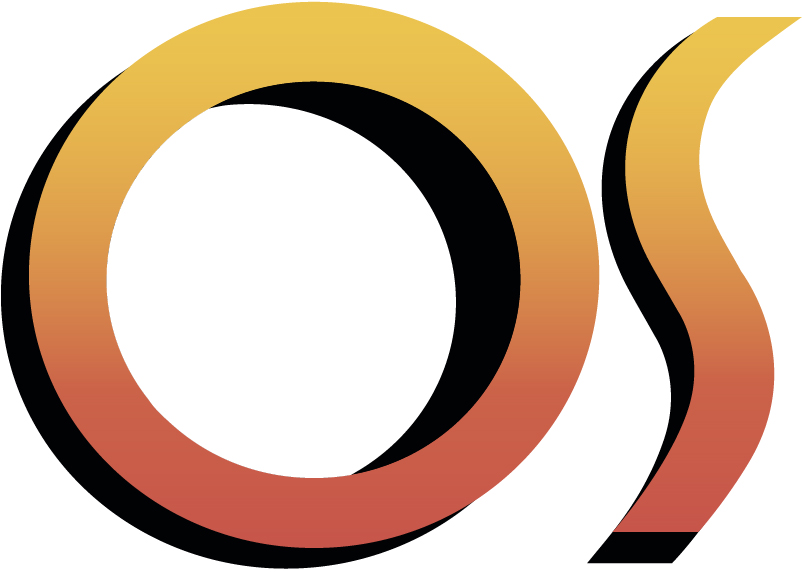 Прайс-лист на заправку и восстановление картриджей.Если Вы не нашли интересующую Вас позицию в нашем кратком прайс-листе,
просто позвоните нам или отправьте запрос на почту orgtehis-msk@yandex.ruМы обязательно Вам поможем и ответим максимально быстро, 
с указанием цены и сроков оказания услуг. ООО "Компания Оргтехника и сервис"ООО «Компания Оргтехника и Сервис»109390, г. Москва,ул. Артюхиной 6Б.Тел.: 8 (499) 490-77-55orgtehis-msk@yandex.ru420029, г. Казань,ул. Журналистов 62.Тел.: 8 (843) 233-46-18orgtehis@mail.ru423802, г. Набережные Челны,пр. Мусы Джалиля 79/1.Тел.: 8 (8552) 45-03-07www.orgtehis.ruЗаправка и восстановление Hewlett Packard (HP)Заправка и восстановление Hewlett Packard (HP)Заправка и восстановление Hewlett Packard (HP)Наименование картриджаЦена руб.Заправка
картриджаЦена руб.
ВосстановлениекартриджаC7115A Черный тонер-картридж350950C7115X Черный тонер-картридж6501250CB435A Черный тонер-картридж350950CB436A Черный тонер-картридж350950CE255A Черный тонер-картридж6501550CE278A Черный тонер-картридж350950CE285A Черный тонер-картридж350950CE505A Черный тонер-картридж350950CE505X Черный тонер-картридж6501450CF217A Черный тонер-картридж350---CF218A Черный тонер-картридж350---CF226A Черный тонер-картридж4501050CF230A Черный тонер-картридж350---CF233A Черный тонер-картридж350---CF244A Черный тонер-картридж350950CF279A Черный тонер-картридж350950CF280A Черный тонер-картридж4501050CF283A Черный тонер-картридж350950CF283X Черный тонер-картридж6501250Q2612A Черный тонер-картридж350950Q2613A Черный тонер-картридж350950Q2624A Черный тонер-картридж350950Q5949A Черный тонер-картридж350950Q5949X Черный тонер-картридж6501350Q7553A Черный тонер-картридж350950Q7553X Черный тонер-картридж6501350CF350-53A №130A Цветной тонер-картридж850---CF530-33A №205A Цветной тонер-картридж8501150CF540-43A №203A Цветной тонер-картридж8501150CF210-13A №131A Цветной тонер-картридж8501150CE310-13A №126A Цветной тонер-картридж850---CE320-23A №128A Цветной тонер-картридж9501150CB5400-43A №125A Цветной тонер-картридж8501150Заправка и восстановление BrotherЗаправка и восстановление BrotherЗаправка и восстановление BrotherНаименование картриджаЦена руб.Заправка картриджаЦена руб. ВосстановлениекартриджаTN-3030 Черный тонер-картридж350---TN-3060 Черный тонер-картридж650---TN-3130 Черный тонер-картридж650---TN-3170 Черный тонер-картридж650---TN-3230 Черный тонер-картридж350---TN-3280 Черный тонер-картридж750---TN-3330 Черный тонер-картридж350---TN-3380 Черный тонер-картридж750---TN-3430 Черный тонер-картридж350---TN-3480 Черный тонер-картридж750---TN-6300 Черный тонер-картридж350---TN-6600 Черный тонер-картридж750---TN-7300 Черный тонер-картридж350---TN-7600 Черный тонер-картридж750---Заправка и восстановление CanonЗаправка и восстановление CanonЗаправка и восстановление CanonНаименование картриджаЦена руб.Заправка картриджаЦена руб. ВосстановлениекартриджаCartridge 047 Черный тонер-картридж350---Cartridge 051 Черный тонер-картридж350---Cartridge 703 Черный тонер-картридж350950Cartridge 706 Черный тонер-картридж6501350Cartridge 708 Черный тонер-картридж350950Cartridge 712 Черный тонер-картридж350950Cartridge 713 Черный тонер-картридж350950Cartridge 715 Черный тонер-картридж350950Cartridge 719 Черный тонер-картридж350950Cartridge 725 Черный тонер-картридж350950Cartridge 726 Черный тонер-картридж350950Cartridge 728 Черный тонер-картридж350950Cartridge 737 Черный тонер-картридж350950Cartridge M Черный тонер-картридж6501350EP-22 Черный тонер-картридж350950EP-25 Черный тонер-картридж350950EP-27 Черный тонер-картридж350950EP-A Черный тонер-картридж350950FX-10 Черный тонер-картридж350950FX-3 Черный тонер-картридж350950Заправка и восстановление KyoceraЗаправка и восстановление KyoceraЗаправка и восстановление KyoceraНаименование картриджаЦена руб.Заправка картриджаЦена руб.
ВосстановлениекартриджаTK-1100 Черный тонер-картридж750---TK-1110 Черный тонер-картридж750---TK-1120 Черный тонер-картридж750---TK-1130 Черный тонер-картридж750---TK-1140 Черный тонер-картридж950---TK-1150 Черный тонер-картридж750---TK-1160 Черный тонер-картридж950---TK-1170 Черный тонер-картридж950---TK-1200 Черный тонер-картридж750---TK-130 Черный тонер-картридж750---TK-140 Черный тонер-картридж750---TK-160 Черный тонер-картридж750---TK-170 Черный тонер-картридж750---TK-5220CMYK Цветной тонер-картридж1150---TK-5230CMYK Цветной тонер-картридж1050---TK-5240CMYK Цветной тонер-картридж1150---Заправка и восстановление RicohЗаправка и восстановление RicohЗаправка и восстановление RicohНаименование картриджаЦена руб.Заправка картриджаЦена руб.
ВосстановлениекартриджаSP1000E (413196) Черный тонер-картридж7501650SP101E (407059) Черный тонер-картридж8501650SP110E (407442) Черный тонер-картридж7501550SP150HE (408010) Черный тонер-картридж450950SP201HE (407254) Черный тонер-картридж8501550SP277HE (408160) Черный тонер-картридж6501150SP300 (406956) Черный тонер-картридж6501150SP311HE (407246) Черный тонер-картридж7501450SP3300E Черный тонер-картридж9501650SP3400HE (406522) Черный тонер-картридж9501650SP377XE (408162) Черный тонер-картридж9501650SP400E (408062) Черный тонер-картридж850---SP4500E (407340) Черный тонер-картридж850---SP4500LE (407323) Черный тонер-картридж850---Заправка и восстановление SamsungЗаправка и восстановление SamsungЗаправка и восстановление SamsungНаименование картриджаЦена руб.Заправка картриджаЦена руб.
ВосстановлениекартриджаMLT-D101S Черный тонер-картридж6501350MLT-D103S Черный тонер-картридж4501150MLT-D103L Черный тонер-картридж7501450MLT-D104S Черный тонер-картридж4501150MLT-D105L Черный тонер-картридж4501150MLT-D105S Черный тонер-картридж350950MLT-D106S Черный тонер-картридж450---MLT-D108S Черный тонер-картридж4501150MLT-D109S Черный тонер-картридж350950MLT-D111S Черный тонер-картридж350950MLT-D111L Черный тонер-картридж6501350MLT-D115L Черный тонер-картридж8501650MLT-D116S Черный тонер-картридж750---MLT-D116L Черный тонер-картридж950---MLT-D117S Черный тонер-картридж7501450MLT-D119S Черный тонер-картридж350950MLT-D203S Черный тонер-картридж7501450MLT-D203L Черный тонер-картридж10501950MLT-D205S Черный тонер-картридж4501150MLT-D205L Черный тонер-картридж9501750CLT-CMYK404S Цветной тонер-картридж950---CLT-CMYK406S Цветной тонер-картридж950---CLT-CMYK504S Цветной тонер-картридж10501950CLT-CMYK506S Цветной тонер-картридж10501950SCX-D4200A Черный тонер-картридж4501150Заправка и восстановление XeroxЗаправка и восстановление XeroxЗаправка и восстановление XeroxНаименование картриджаЦена руб.Заправка картриджаЦена руб.
Восстановлениекартриджа106R01373 Черный тонер-картридж5501150106R01414 Черный тонер-картридж6501550106R01485 Черный тонер-картридж5501450106R02308 Черный тонер-картридж5501450106R02773 Черный тонер-картридж6501550108R00908 Черный тонер-картридж6501150109R00746 Черный тонер-картридж5501150109R00747 Черный тонер-картридж6501250113R00730 Черный тонер-картридж5501150113R00735 Черный тонер-картридж5501150013R00606 Черный тонер-картридж7501250106R01374 Черный тонер-картридж7501350113R00296 Черный тонер-картридж7501450113R00462 Черный тонер-картридж7501450106R01631 Цветной тонер-картридж850---106R01632 Цветной тонер-картридж850---106R01633 Цветной тонер-картридж850---106R01634 Цветной тонер-картридж850---Заправка и восстановление OKIЗаправка и восстановление OKIЗаправка и восстановление OKIНаименование картриджаЦена руб.Заправка картриджаЦена руб.
Восстановлениекартриджа43640302 Черный тонер-картридж450---43979107 Черный тонер-картридж450---09004168 Черный тонер-картридж550---44992403 Черный тонер-картридж850---44992404 Черный тонер-картридж850---44574705 Черный тонер-картридж850---44574805 Черный тонер-картридж850---TYPE9 (01103409) Черный тонер-картридж850---43502306 Черный тонер-картридж850---09002395 Черный тонер-картридж650---TYPE5 (01107301) Черный тонер-картридж650---01179801 Черный тонер-картридж650---00079801 Черный тонер-картридж650---Заправка и восстановление PanasonicЗаправка и восстановление PanasonicЗаправка и восстановление PanasonicНаименование картриджаЦена руб.Заправка картриджаЦена руб.
ВосстановлениекартриджаKX-FA76A7 Черный тонер-картридж500---KX-FA83A7 Черный тонер-картридж500---KX-FA88A7 Черный тонер-картридж500---KX-FAT400A7 Черный тонер-картридж500---KX-FAT410A7 Черный тонер-картридж500---KX-FAT411A7 Черный тонер-картридж500---KX-FAT92A7 Черный тонер-картридж500---KX-P457 Черный тонер-картридж650---KX-FAT472A7 Черный тонер-картридж500---KX-FAT430A7 Черный тонер-картридж500---KX-FAT421A7 Черный тонер-картридж500---KX-FAT431A7 Черный тонер-картридж500---